DEMANDE D’INSCRIPTION AU BIOCAMP 2016-2017Les départements de science de l’EEB1 et du lycée Petőfi Sándor Evangélikus Gimnázium de Bonyhád, Hongrie organisent, au cours de l’année scolaire 2016-2017 leur projet commun« BIO-CAMP » :But du projet :  Mieux connaître notre environnement culturel  et écologique au moyen d’expériences biologiques/chimiques/physiques. Lors de la visite des lycéens hongrois, les élèves  réaliseront des expériences liées à la biochimie et à la génétique moléculaire.Participants : 20 élèves de l’EEB1 (S4-S5)et 20 élèves du lycée hongroisDates du voyage des élèves de EEB1 vers le lycée en Hongrie : 21-26 octobre 2016.Dates du voyage des élèves hongrois vers l’EEB1 : 10-15 février 2017.Langue véhiculaire : l’anglaisFrais de participation : en fonction du coût du voyage en avion. Les élèves seront logés dans les familles d’accueil hongroises. Les élèves participants EEB1 accueilleront à leur tour les élèves hongrois lors de leur voyage à Bruxelles.Date limite pour la demande d’ inscription: 10 juin 2016 à l’adresse suivante :  krisztina.krausz@eeb1.euPour plus de renseignements : krisztina.krausz@eeb1.euREQUEST FOR ENROLMENT FOR THE BIOCAMP 2016-2017The Evangélikus Gimnázium of Bonyhád, Hungary  together with the EEB1 science department are organizing their annual „BIO-CAMP”  project  in 2016-2017:Goal of the project:  To learn more about our cultural and natural environment using biological, chemical and physical experiments. During the visit from the Hongarian students to EEB1 biochemical and molecular genetics-linked experiments will be carried out at EEB1.Participants: 20 EEB1 students (S4-S5 students) and 20 students from the Hungarian schoolDates of the trip of the EEB1 students to Hungary: 21-26 October 2016Dates of the Hungarian students to EEB1: 10-15 February 2017Vehicular language: ENTravel costs: depending of flights costs. Accomodation will be provided by host families in Hungary.  Participating EEB1 students will in return host the Hungarian students during their Brussels tripDeadline for request for enrolment: 10 June 2016 at krisztina.krausz@eeb1.euMore info: krisztina.krausz@eeb1.eu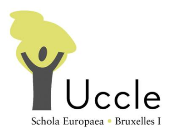 